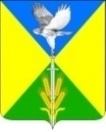 Совет Вольненского сельского поселенияУспенского района42 очередная сессияРЕШЕНИЕОт 21.09.2022г.	 									№151с. ВольноеО внесении изменений в решение Совета Вольненского сельского поселения Успенского района  от 19.06.2013г. №239 «Об утверждении Положения «О денежном  содержании муниципальных служащих администрации Вольненского сельского поселения Успенского района и главы Вольненского сельского поселения   Успенского района»В целях обеспечения прав,  законных интересов и социальной защищенности лиц, замещающих муниципальные должности муниципальной службы в органах местного самоуправления Вольненского сельского поселения Успенского района (далее - муниципальных служащих),  повышения ответственности, эффективности и результативности профессиональной и  служебной деятельности муниципальных служащих,   в соответствии с  Федеральным законом от  06  октября  2003   № 131-ФЗ «Об общих принципах организации местного самоуправления в Российской Федерации», Федеральным законом от 2 марта 2007 года № 25-ФЗ «О муниципальной службе в Российской Федерации»,  Законом Краснодарского края от 8 июня 2007 года № 1244-КЗ «О муниципальной службе в Краснодарском крае», Законом Краснодарского края от 3 июня 2009  года № 1740-КЗ «О порядке присвоения и сохранения классных чинов муниципальных служащих в Краснодарском крае», Уставом Вольненского сельского поселения Успенского района, Совет Вольненского сельского поселения Успенского района,   р е ш и л:1. Произвести индексацию окладов на 4% с 01.10.2022 года и внести следующие изменения в решение Совета Вольненского сельского поселения Успенского района от 19.06.2013г. №239 «Об утверждении Положения «О денежном  содержании муниципальных служащих администрации Вольненского сельского поселения Успенского района и главы Вольненского сельского поселения   Успенского района» (с изменениями и дополнениями):1.1 Приложение № 1 «Размеры должностных окладов муниципальных служащих и главы Вольненского сельского поселения Успенского района» к Положению Решения изложить в следующей редакции:«Приложение №1к ПоложениюРазмерыдолжностных окладов муниципальных служащихи главы Вольненского сельского поселения Успенского района1.2 Приложение №3 «Размер оклада за классный чин» к Положению Решения изложить в следующей редакции:Приложение № 3к  ПоложениюРазмероклада за классный чин	2. Обнародовать настоящее решение в соответствии с Уставом Вольненского сельского поселения Успенского района.	3. Контроль за выполнением настоящего Решения возложить на главу Вольненского сельского поселения Успенского района  Кочура Д.А.4. Настоящее решение вступает в силу на следующий день со дня его официального обнародования, но не ранее 1 октября 2022 года.Глава Вольненскогосельского поселения    Успенского района                                                                     Д.А КочураПредседатель Совета Вольненского сельского поселения Успенского района 						А.М. ПорутчиковаНаименование должностиРазмер должностного оклада (руб. в месяц)Глава Вольненского сельского поселения Успенского района8 341,00Заместитель главы Вольненского сельского поселения Успенского района7 686,00Главный специалист6365,0Ведущий специалист5 970,0Наименование классного чинаГруппа должностей муниципальной службыРазмер оклада за классный чин (руб. в месяц)Муниципальный советник 1 классаГлавная группа3317,0Муниципальный советник 2 классаГлавная группа3097,0Муниципальный советник 3 классаГлавная группа2875,0Советник муниципальной службы 1 классаВедущая группа2543,0Советник муниципальной службы 2 классаВедущая группа2322,0Советник муниципальной службы 3 классаВедущая группа2100,0Референт муниципальной службы 1 классаСтаршая группа1991,0Референт муниципальной службы 2 классаСтаршая группа1659,0Референт муниципальной службы 3 классаСтаршая группа1548,0Секретарь муниципальной службы 1 классаМладшая группа1326,0Секретарь муниципальной службы 2 классаМладшая группа1217,0Секретарь муниципальной службы 3 классаМладшая группа996,0